   Гигиена и самогигиена людей в пожилом и старческом возрасте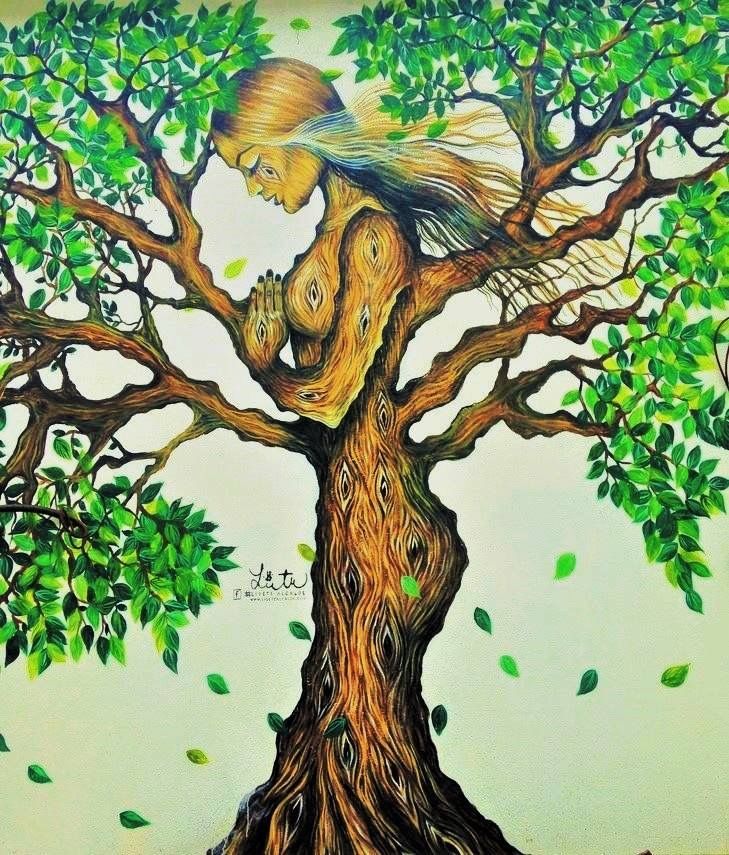 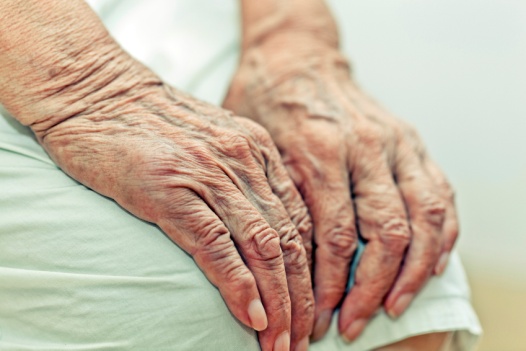 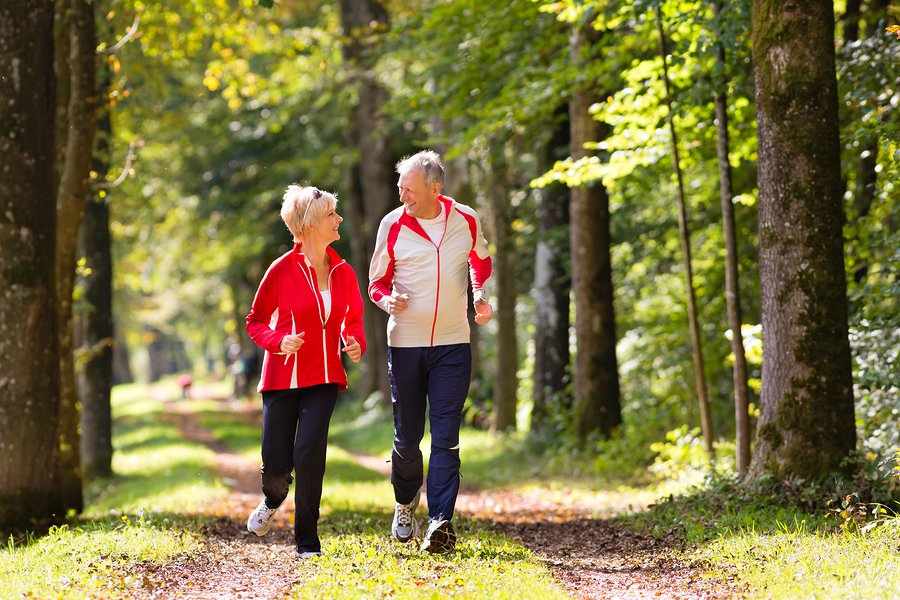 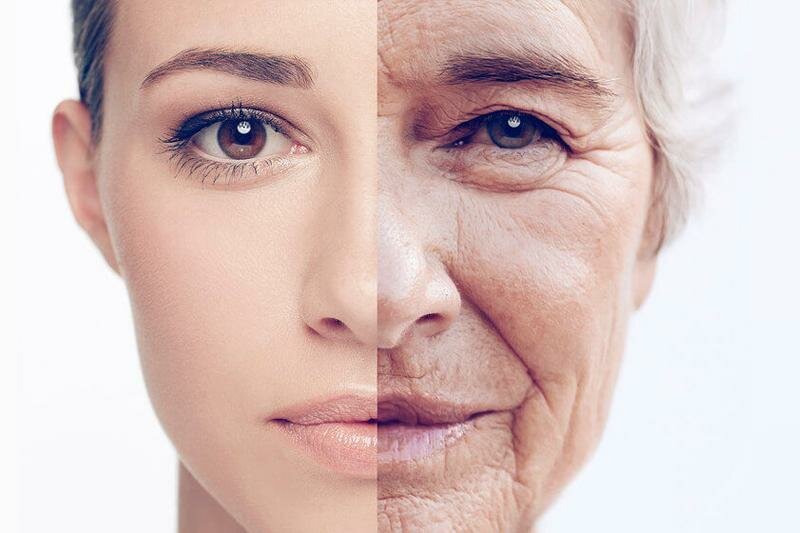 